ENrolment POLICYPolicyMBA Group Training (MBAGT) will ensure all prospective students are informed about the services they are to receive, their rights and obligations and MBA Group Training’s responsibilities.ProcedureAll students enrolling at MBAGT will be given all necessary documents to provide the student with an accurate understanding about MBAGT and ensure that each student is properly informed and protected. To ensure that the student is properly informed and protected, prospective students will have access to sufficient information about the training products offered by MBA Group Training, prior to enrolment or the commencement of training and assessment, through the marketing strategies utilised by MBAGT. These are, but not limited to, the below: MBAGT website – which will include statement of fees, course information flyers, RTO numberMarketing brochuresInformation SheetsAdvertisingSocial MediaOn-site visual informationMedia ReleasesOn-line registrationsSchool VisitsInformation sessionsInduction eveningsStudent HandbookThe student is able to access current and accurate information that may be available in either a printed format or be published on the website https://www.mba.org.au/home/ to enable the student to make an informed decision prior to undertaking training with MBAGT.  This includes access to the following information: Training and assessment information that includes:The qualification code and qualification title as published on the National Register to also reflect the currency of the training productThe estimated duration of the courseAll tuition and material costs involvedAny additional materials required  The expected locations where the course will be providedThe expected modes of delivery  Any work placement requirements or arrangementsInformation in relation to the issuance of the AQF certification documentationthe student’s rights and the educational and support services MBAGT will provide to the student, including:details of MBAGT’s Student Support Policydetails of MBAGT Complaints and Appeals processthe student’s right to obtain a refund for services not provided by MBAGT or in the event that MBAGT fails to provide the agreed services or stops offering the specific training product the student is enrolled in, andthe Tuition Assurance Scheme and the smooth transition of the student to another RTO, if MBAGT ceases to operate. the student’s obligations, relating to:the payment of course fees and chargesany requirements that must be met by the student in order to enter and successfully complete their course, andany materials and equipment that the student must providecompletion of qualification or course enrolment Prior to enrolmentAdditional information provided to all students prior to enrolment: USIAll students are required to provide MBAGT with their Unique Student Identifier (USI).  Any student who does not have a USI, is given the option to either obtain one themselves and then advise MBAGT of this number, or if they prefer for an MBAGT staff member to obtain their USI number on their behalf. This process will involve the student submitting documentary evidence to MBAGT that contains information needed for a USI to be issued – e.g. Medicare card, passport or driver’s license and a signed USI privacy policy. Refer the MBAGT website for further information. https://www.mba.org.au/training/LLNAll students will be required to complete an individual Pre-Training Review and a Language, Literacy and Numeracy (LLN) assessment, at enrolment.An individual pre-training review will determine:the suitability of the student to undertake their chosen coursewhether the student is able to meet the required level of LLN skills for the training product which will be outlined within the Training and Assessment Strategy (TAS) for the relevant training product.whether the student is able to meet course requirements (depending on their individual needs)the individual’s existing skills and competencies.The outcome of the Pre-Training Review and Language, Literacy and Numeracy (LLN) assessment will determine if the student will require assistance or reasonable adjustment to learning and assessment materials to complete their course. Depending on the level of support required, assistance may be provided internally by MBAGT throughout the duration of the course or a recommendation may be provided for assistance to be sought externally. For more information on support services, see POL0016 - Learner Support Policy.Completion Students will be advised upon enrolment into a full qualification that they have five years from enrolment date to complete all required training and assessment for that qualification. They will be directed to the completion policy for further information. Students who enrol into a stand-alone short course will complete all learning and assessment requirements within the course scheduled hours.  Should a student not obtain a satisfactory result for an assessment tool on first attempt, they will be provided with a further two attempts to demonstrate a satisfactory outcome. If a student does not achieve a satisfactory outcome for an assessment tool after three attempts in total during the short course they will be required to re-enrol with the short course.  To note, some short courses are not stand-alone and are embedded into an accredited training program to meet the requirements of a unit/s of competency within the respective training package. enrolment Process for APPRENTICES & TRAINEESThe process for the enrolment for Apprentices and Trainees, is as follows:Each student will be registered with an ACT approved Apprenticeship Network Provider, where MBAGT has been nominated as the RTO.Student will be notified of pending enrolmentStudent will attend a MBAGT enrolment/induction session with the RTO Director and GT Manager which will include the following;An initial skills assessmentAn online Language, Literacy and Numeracy (LLN) Assessment will be undertakenReceipt of Unique Student Identifier (USI) informationDiscussion on Recognition of Prior Learning & Policy, National Recognition and Credit Transfer and policyInformation about Course Fees, additional fees (i.e. Drawing Kit, prescribed text book)Delivery of training Enrolment form (Apprentice section)Policies and Procedures relating to their enrolment and completion of their courseThe Student Handbook or link to Student HandbookEligibility for an apprenticeship and suitability for the course will be confirmed and enrolment approved where students are deemed suitable. Students not eligible for an Apprenticeship / Traineeship or those unsuitable for a particular course, will be advised accordingly and will be provided with alternatives. Special Needs will be identified and steps to be taken to accommodate for the individual student needs, are determined. Students needing support that MBAGT is unable to provide, will be referred on to external services. Student record will be created in Student Management System (VETtrak) and their personal details will be entered into VETtrak.Acceptance of Notification of Business will be submitted in AVETARSMBAGT Commencement checklist will be completed including:Entering any RPL, CT to VETtrak if applicable,Enrolling in classes,Producing the Training Plan, andEntering on funding spreadsheetInitial site visits with student and employer will be scheduled to include:Welcome Letter,Discussion of the Class Program, Training Plan and structured withdrawal,Upon agreement, training Plan to be signed by the apprentice and their employer, and RTO representative,Employer Supervision and Qualifications issuance policy,Site visit/WHS Inspection, andEnrolment Form (Employer section) completed by employerA copy of the training plan is to be provided to the apprentice and employer within 14 days of completion.Skilled CapitalThe process for the enrolment of Skills Capital prospective students, is as follows:The student will apply for funding through Skills Capital by completing a Skilled Capital Enrolment form to also determine whether they meet the eligibility criteria and have verified evidence to support this. The student will be notified of pending enrolmentThe student will attend a MBAGT enrolment/induction session which will include the following;An initial skills assessment,An online Language, Literacy and Numeracy (LLN) Assessment will be undertaken,Receipt of USI information,Discussion on Recognition of Prior Learning & Policy, National Recognition and Credit Transfer and policy,Information about Course Fees, additional fees (i.e. Drawing Kit, prescribed textbook),Delivery of training ,Discussion of the Class Program and structured withdrawalNegotiating and developing the Training PlanPolicies and Procedures relating to their enrolment and completion of their course, andThe Student Handbook or link to Student HandbookEligibility for Skilled Capital and suitability for the course will be confirmed and enrolment approvedStudent record will be created in Student Management System (VETtrak) and their personal details will be entered into VETtrakStudent record will be submitted in AVETARSMBAGT Commencement checklist will be completed including;Entering any RPL, CT to VETtrak if applicable,Enrolling in classes,Producing the Training Plan,Entering on funding spreadsheet,Upon agreement, Training Plan to be signed by the apprentice and their employer, and RTO representativeA copy of the training plan is to be provided to the apprentice and employer within 14 days of completion.OTHER students – Fee for service & short course enrolmentsOnline application or registration forms for Courses offered, are available on MBAGT website. Students must be a minimum of 15 years old to attend short course training. Upon receipt of completed registration forms (including payment of the registration fee), forms are:Reviewed for their accuracy and detail Student’s suitability for the course and their LLN skills are assessed. Special Needs are identified and steps to be taken to accommodate for the individual student needs, are determined. Students unsuitable for a course will be advised accordingly and will be provided with alternatives. Students needing support that MBAGT is unable to provide, will be referred on to external services. Suitable students will be accepted and hard copy of the enrolment documentation will be placed in the relevant Course FilesStudent record will be created in Student Management System (VETtrak) and their personal details will be entered into VETtrakStudents are inducted into the training aspect of their chosen course including the Class ProgramRelated DOCUMENTS AND formsTRA003 – Commencement ChecklistSC043    – Short Course Commencement ChecklistTRA001 – Student Handbook or link to Student HandbookTRA032 – Enrolment Form – User ChoicePAY007 – Enrolment Form – MBAGT ApprenticePOL004 – Certificate Issuance PolicyPOL006 – National Recognition and Credit Transfer PolicyPOL007– RPL PolicyPOL008 – USI PolicyPOL009 – USI Privacy PolicyPOL011 – Insurance PolicyPOL016 – Learner Support PolicyPOL005 – Fees, Charges and Refund PolicyTRA050 – Student RequirementsPOL003 – Complaints and Appeal PolicyPOL047 – Completion PolicyMBA Website – www.mba.org.auRelevant Standards: 4.1, 5.1, 5.2, 5.3, 5.4, 1.7 (Standards for Registered Training Organisations (RTO’s) 2015)Responsibility:  Commercial Director, Business Support Manager
Approved: Oct 2020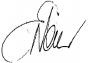 _____________________Liz Nair                                                                                                      
Commercial Director                                                                                          